Ontwerp proces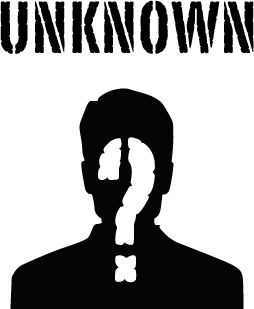 Team: 		03 (unknown)Teamleden: 	Amber van Blitterswijk		[0832673]		Aram Ramazan Osman		[0815791]		Brandon Holtuin		[0852953]		Nikita Veenhuizen		[0845822]		Youri Roggeveen		[0848427]Module: MEDPROJ02 – 3Docent: M.  A. SmitsDatum: 9 april ’12InleidingDit ontwerp verslag gaat over het proces dat we hebben doorlopen van opdracht tot uiteindelijk concept. In dit verslag vind u een doelgroep onderzoek met de needs and wants van deze doelgroep gevolgd door een brainstorm voor een concept. Na deze brainstorm zijn we gaan doorwerken naar een uiteindelijk concept en hebben we deze vormgegeven. Het ontwerp is te vinden in op onze projectspace. Om ons concept duidelijk te maken hebben we een persona gemaakt die via een scenario ons concept gaat doorlopen. Inhoud:debriefdoelgroeponderzoek;interviewsneeds and wantsbrainstorm conceptproductconceptexpert reviewsproductontwerpscenario1. DebriefingDe opdracht:Maak een website die helpt bij het werven van vrijwilligers voor een bepaalde sector. Daarnaast dient de website als communicatie platform die vrijwilligers kan helpen met bijv. Vragen.Eisen waar de opdracht aan moet voldoen:Onderzoeksrapport met daarin je:Research (field en desk)InterviewsDuidelijke needs and wants van je doelgroepHoofd en subdoelstelling van je websiteDeze zijn afgeleid van de needs and wants van je gekoze doelgroepEen heldere concept beschrijvingVisualsPrototypeScenarioUitleg waarom je dit ontwerp hebt gekozenOntwerp van je belangrijkste schermenHet interaction designwireframes met uitleg van de werking van de websiteclickableprototype in html en css gemaaktindruk van je doelgroepaanbevelingen van je doelgroepwat heb je hierna veranderdBestaande producten:http://vrijwilligerswerkenschede.nl/http://www.vrijwilligersgroningen.nl/we hebben deze twee sites gevonden die erg lijken op wat ons eindproduct moet gaan worden. Het zijn communicatie middelen tussen werkgever en vrijwiliger, zijn beide gericht op een gebied of regio.kennis die nodig is:basis html kennis voor het prototypebasis photoshop voor het ontwerpgoede kennis over de needs and wants van de doelgroep zodat het concept goed is afgestemd2. doelgroep onderzoekOns doelgroeponderzoek hebben wij uitgevoerd in het verzorgingshuis/bejaardenhuis Aafke in Rotterdam. Wij kregen de mogelijkheid om 3 personen te interviewen. Tijdens het interview zelf kwam daar onverwachts nog een 4e persoon bij. Wij hebben in deze interviews verschillende vragen gesteld over hun vrijwilligerswerk. Ze vertelden hoe ze aan dit werk gekomen waren en waarom ze dit werk doen. Ook hebben we gevraagd wat ze graag anders zouden willen zien aan het aanbod aan vacatures van vrijwilligers werk op dit moment en gevraagd wat ze zouden vinden van een nieuw platform waarbij dit aangeboden werd. We kregen te horen dat er al veel platformen zijn, eigenlijk te veel. Het zou handig zijn als er een site kwam waar al het aanbod op zo komen te staan. daarnaast kwam uit het onderzoek dat er geen verplichting moet zijn om een account aan te maken. De mensen die wij geïnterviewd hebben waren van 45 tot 89 jaar. Deze personen hadden verschillende functies, 2 hadden een functie om zelf vrijwilligers te zoeken, andere 2 waren zelf werkzaam als vrijwilligster. De vrouw van 89 werkt al 20 jaar in hetzelfde gebouw.We zijn er achter gekomen, dat mensen die vrijwilligers werk willen gaan doen, vaak zelf naar de instelling gaan waar ze willen, in een krant kijken of als ze al als vrijwilligers . Dit waarschijnlijk omdat deze personen niet bekend zijn met internet gebruik.  Onze secondaire doelgroep zijn de zorginstellingen of de coördinatoren die zorgen voor de vrijwilligers. Tijdens onze interviews merkten wij dat het voor hun ook moeilijk is om vrijwilligers te vinden omdat zij op meerdere sites moeten zoeken en op meerdere sites een vacature moeten plaatsten. Wij hopen ook hierop te kunnen inspringen met ons concept.Op de volgende pagina vind u een samenvatting van onze belangrijkste bevindingen uit deze interviews.2.1 samenvatting interviewsvragen:1 wat motiveerde u om vrijwilligerswerk te doen ?Hetty:  ik wilde altijd heel graag onderwijzeres worden. Maar ik kom uit een tijd waar de mannen gingen studeren een de vrouwen niet.  Ik heb wel een diploma gehaald maar verder studeren was er niet bij.  Maar later bleef het gevoel wel kriebelen, en toen las ik dat er assistentie werd gevraagd bij taallessen ben ik dat gelijk gaan doen. Nel: Omdat mensen er plezier in hebben. Ze zitten op me te wachten als ik kom word ik met open armen ontvangen, en de mensen vinden het leuk.Bianca: Mijn motivatie om vrijwilligerswerk te doen is om me in te zetten voor mijn medemens. Als je ziet hoeveel plezier je kunt betekenen voor een ander, waarom zou je dan geen vrijwilligerswerk doen? Ik hoop als ik 80 ben dat er dan ook een vrijwilliger voor mij komt.2 Waar heeft u gezocht voor vrijwilligerswerk ?Hetty:  Wat betreft de taallessen heb ik in het Huis aan huis blad een klein artikeltje gelezen dat er vrijwilligers nodig waren. Dus daar ben ik achterna gegaan, op gesprek geweest en toen is dat gaan rollen. Via via iemand die hier al werkte als vrijwilliger ben ik aan het rolstoeladres gekomen. Later ben ik ook bij de vrijwilligers voor terminale zorg gaan werken. dat heb ik via de website verder bekeken na een tip die kreeg dat er een website was, en dat werk doe ik nu nog.Bianca: Ik ben er eigenlijk ingerold via mijn ouders. En het rolstoeldansen vloeit gewoon voort uit je werk. Ik werk met verstandelijk gehandicapten dus uiteindelijk krijg je via via dat soort dingen te horen,. En voor je het weet rol je erin. 3 Wat heeft u allemaal gedaan aan vrijwilligerswerk ?Nel:  Ik werk hier nu 20 jaar en ik doe niks anders dan de mensen helpen naar boven en beneden te brengen en spelletjes spelen.Hetty:  Ik ben begonnen in buurtwerk in Hillesluis daar heb ik geholpen als assistent bij Nederlandse taallessen voor vrouwen met een buitenlandse afkomst. Inmiddels ben ik hier begonnen met assisteren bij het rolstoeldansen. Dat heb ik ongeveer elf jaar gedaan. Van dezelfde organisatie in Keizerswaard heb ik ook verschillende taken gedaan. Zoals het begeleiden van mensen naar het ziekenhuis, maar ook een gespreksgroep met mannen en vrouwen apart voor mensen die niet zo van spelletjes houden en wat serieuzer zijn.Trudy: ik ben sinds een jaar of vijf nu coordinator van vrijwilligers bij Aafje samen met tien collega’sCoordineren we het vrijwilligerswerk bij Aafje en bij thuiszorg.Bevindingen.Persoonlijk:Hetty, Nel en Bianca halen hun motivatie voor het doen van vrijwilligerswerk allemaal uit het helpen van mensen.Ze zijn allemaal via persoonlijke contacten aan hun banen in de vrijwilligerssector terecht gekomen.Het soort vrijwilligerswerk dat Hetty heeft gedaan (voornamelijk het geven van taallessen is sterk verbonden met haar passie voor onderwijzen)Needs & Wants Doelgroep.Er lijkt een gebrek te zijn aan een gecentraliseerde platform. Er zijn te veel websites waar geplaatst en gezocht moet worden, hierdoor is er een gebrek aan overzicht en wordt het moeilijker om vrijwilligers te werven.Er is ook een gebrek aan vrijwilligers. 2.2 needs and wantsUit de interviews kwam dat onze doelgroep, vrijwilligers in de bejaardenzorg van 55 tot 65 jaar graag een platform wil waarbij alles bij elkaar staat aan aanbod en gezochte vacatures voor vrijwilligerswerk.. Zo werd duidelijk dat er nu veel verschillende websites zijn waar gezocht of geplaatst moet worden, en dit is niet overzichtelijk en duidelijk. Wij hebben ook een vrouw geïnterviewd die juist opzoek moet gaan naar vrijwilligers en die vond ook dat er te veel verschillende platformen zijn. Daarnaast moet op de site geen verplichting zijn om een account aan te melden, dit is te veel gedoe en niet fijn. Ze willen graag , zoals met een krant, dat je de advertentie nog even weg kan leggen om er over na te denken, zonder dat je er meteen aan vast zit. De site moet overzichtelijk en makkelijk in te gebruiken zijn, omdat over het algemeen mensen tussen de 55 en 65 plus nog niet heel goed gewend zijn aan internetgebruik.Dus alles even in een rijtje:1 Platform.geen verplichting om een account te maken.mogelijkheid om nog na te denken.Overzichtelijk en makkelijk in gebruik.De needs and wants van onze secondaire doelgroep zijn:Duidelijk plek waar ik vacatures kwijt kanEén overkoepelend orgaanNiet meer nodig om op meerdere plekken de zelfde vacature te plaatsenInterviews:  2 Youtube filmpjes.Clip: Wereld van onze vrijwilligers. Op de project space.3. Brainstorm concepttoen wij onze doelgroep en hun needs and wants goed op een rijtje hadden begonnen wij te brainstormen over een mogelijk concept. Bij onze eerste brainstormsessie hadden wij als concept een interactief prikboord. Je moet hier een beetje aan het prikboord bij de Albert Heijn denken.Elke advertentie zou zijn eigen kleur krijgen waaraan je kan zien wat voor soort werk het is.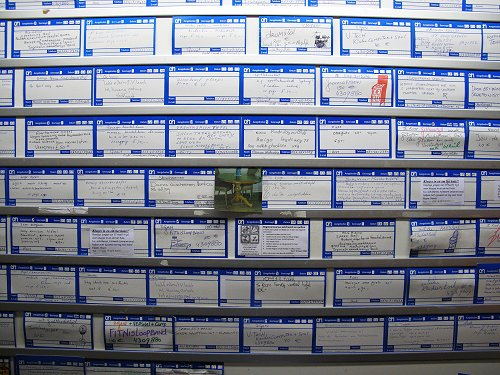 Hiernaast ziet u het voorbeeld van de Albert Heijn. Naast de vacatures krijg je een legenda te zien waar de kleuren worden uitgelegd ook zou je daar kleuren of een bepaald soort werk uit kunnen zetten zodat je zoekopdracht verkleind wordt. Nadat wij dit concept hebben voorgelegd bij onze project docent kregen wij als feedback dat het nog instabiel was en nog niet goed uitgedacht. Hierna hebben wij verder gedacht met onze docent en zijn wij op het volgende concept uitgekomen. Het wordt een zoekmachine die je kan vergelijken met marktplaats.nl en bungalows.nl. we kwamen toen uit op een site waar je specificaties in kan vullen als zoekopdracht en dat er van daaruit resultaten komen die aan deze specificaties voldoen. Voor de werkgevers is er een apart gedeelte waar zij een vacature op kunnen zetten en die vervolgens kunnen uploaden naar verschillende websites. Als communicatie platform zal er een pagina komen die ervaringen heet. Hier kunnen vrijwilligers anoniem ervaringen delen en kan hierop gereageerd worden. Op heel de site is als vrijwilliger geen account nodig het enige wat je moet achterlaten is je e-mail adres. 4. Productconceptons uiteindelijk concept is gebleven bij de zoekmachine van vorig hoofdstuk. Zodra je op onze website komt zie drie vakjes die je naar het zoek veld, vacature opstellen en meer informatie brengen. Als vrijwilliger zoekende naar werk kan je een aantal specificaties invullen die je wilt hebben bij je werk. Als je hierna op zoeken klikt komen er een aantal resultaten gesorteerd van meest overeenkomst naar minst. Deze vacatures haalt onze website van sites of waar wij mee samen werken een voorbeeld hiervan is Als je een vacature ziet die jou interesse heeft klik je hierop en zie je een 3 vakjes, één voor je naam, één voor je e-mail en als laatste één waar je een kort verhaaltje kan typen waarom jij geïnteresseerd bent in deze vacature. Zodra jij deze mail hebt verstuurd is ons werk klaar en gaat alle communicatie via de gene die de vacature heeft geplaatst en jou zelf.Voor zoekende naar vrijwilligers is er een aparte pagina waar ze vacatures kunnen opstellen en daar kunnen selecteren naar welke websites ze het willen uploaden. Je kan dit vergelijken met de functie van Facebook waarbij jou Twitterfeed op je timeline verschijnt. Op deze manier is er één overkoepelende plek waar ze een vacature kunnen achterlaten. Dit scheelt veel tijd en moeite.Het communicatie platform op onze site bestaat uit het anoniem delen van ervaringen. Andere vrijwilligers kunnen hierop reageren en zo kan iedereen hun verhaal kwijt.5. Expert reviewsAls expert hebben wij Hetty Mous, deze vrouw hebben wij ook geïnterviewd zij werkt al tientallen jaren als vrijwilliger en is bekend in de wereld van de ouderenzorg. Door deze punten vonden wij haar geschikt als expert voor ons concept.Wij hebben haar ons concept voorgelegd en daarover zei zij het volgende:De eerste indruk is erg goed, het is overzichtelijk, je wordt niet afgeleid door veel beelden, wat de keuze gemakkelijker maakt. De kleuren zijn rustig, alleen op het vlakje rechts is de tekst iets moeilijker te lezen. Door de compacte samenstelling van de vakjes met de vragen enz, heb je meteen een goed overzicht. Je hoeft niet zo veel informatie te lezen en je komt sneller daardoor bij wat jou interesse heeft. Het taalgebruik is kort maar krachtig en daardoor ook duidelijk.  Het geheel geeft mij een goede indruk.Hetty Mous6. Product ontwerpWe zijn uitgegaan van rustige kleuren makkelijk taal gebruik en weinig leeswerk. De site heeft drie grote duidelijk knoppen op de home page die je naar de belangrijkste aspecten brengt dus kunnen onze bezoekers in één oogopslag zien waar ze heen moeten. Het ontwerp van de schermen kunt u in de map concept zien.7. PersonaNaam: Henny Snoek
Leeftijd: 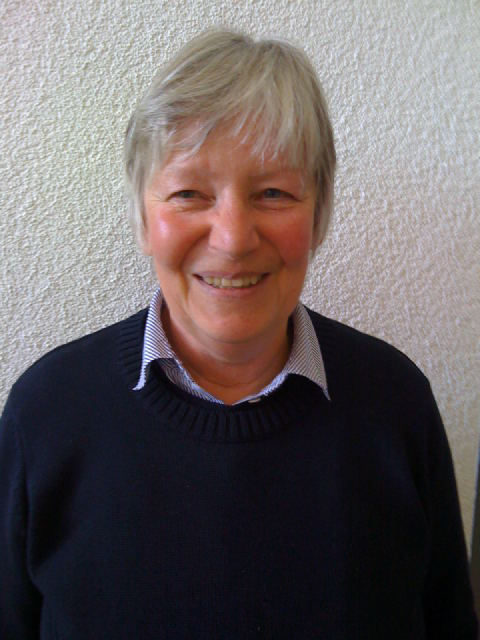 60 jaar oud 
Werk:Parttime en vrijwilliger twee dagen in de weekCitaat: “Achter de geraniums zitten is niks voor mij, ik help liever anderen.”Kenmerken: Veel ervaring op het gebied van vrijwilligerswerkHeeft veel vrije tijdBehulpzaamDoelen:Medemens helpen Begrip tonenCommuniceren met verschillende soorten mensenPijnpunten:Ze weet niet wat voor werk ze zoektTe veel keuze Moeten ze overal aanmelden  Weet niet wat voor werk bij haar past8. scenario